                                                                         Załącznik nr 4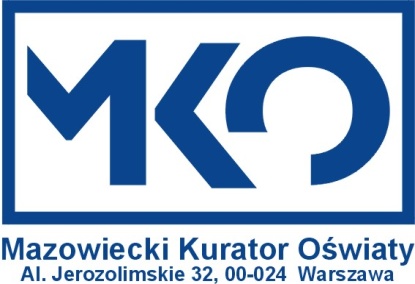 Lista uczniów 
przystępujących do etapu szkolnego 
IV Konkursu Tematycznego „Zbrodnia Katyńska. Pamięć i prawda” 
dla uczniów szkół podstawowych z terenu województwa mazowieckiego 
w roku szkolnym 2022/2023 wraz z uzyskanymi punktami.Lista uczniów przystępujących do etapu szkolnego konkursu:Podpis dyrektora szkoły				podpisy Szkolnej Komisji KonkursowejPieczątka szkoły				Nazwa i adres szkołyImię i nazwisko opiekunaKontakt do opiekunaTel.: oraze-mail: L.p.Imiona i nazwisko uczniaLiczba uzyskanych punktów1234…